№ 24                                                                         от 20 февраля 2015 года  РЕШЕНИЕСобрания депутатов муниципального образования«Шиньшинское сельское поселение»О присвоении классного чина      Руководствуясь Законом Республики Марий Эл от 31 мая 2007 года № 25-З «О регулировании отношении Республики Марий Эл в области муниципальной службы» ( в редакции от 2 августа 2011 года № 42-З),1.Присвоить с 2 февраля 2015 года  муниципальному служащему администрации муниципального образования «Шиньшинское сельское поселение» классный чин согласно приложению.2.Установить муниципальному служащему администрации муниципального образования «Шиньшинское сельское поселение» в соответствии с присвоенным классным чином ежемесячную надбавку к должностному окладу за классный чин с 2 февраля 2015 года. Глава муниципального образования«Шиньшинское сельское поселение»,Председатель Собрания депутатов:                            Р.М.НиколаеваПриложение к решению Собрания  депутатовМО «Шиньшинское сельское поселение»от 0.02.15 г. № 24Шенше ял кундем»муниципальный образованийын депутатше- влакын  Погынжо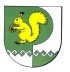 Собрание депутатовмуниципального образования«Шиньшинское сельское поселение»425 154 Морко район.Шенше ял, Петров  урем, 1вТелефон-влак: 9-61-97425 154, Моркинский район,село Шиньша, ул.Петрова, 1вТелефоны: 9-61-97№№Ф.и.о.должностьРанее присвоенный квалификационный разрядПрисваиваемый классный чин1.Иванова Полина СергеевнаГлава администрации МО «Шиньшинское сельское поселениеДействительный муниципальный советник 3 класса